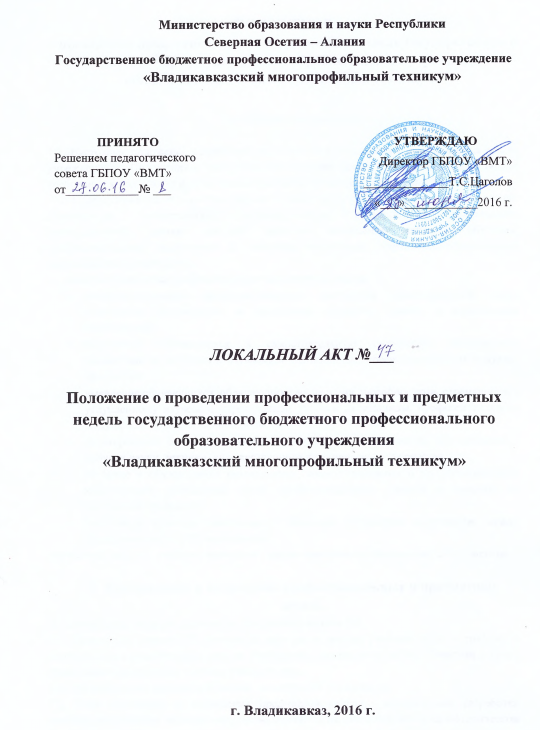 ПОЛОЖЕНИЕо проведении профессиональных и предметных недель государственного бюджетного профессионального образовательного учреждения «Владикавказский многопрофильный техникум»Общие положения1.1. Настоящее положение разработано на основании Положения о методическом совете учреждения и  Положения о  методической комиссии (далее МК), устанавливает общие требования к подготовке и проведению профессиональных и предметных недель.  1.2. Профессионально-предметная неделя - одна из форм работы методической комиссии, отражающая  коллективную, индивидуальную, практическую деятельность преподавателей, целью которой является повышение качества обучения, профессиональной подготовки и развития творческой, научно-исследовательской деятельности обучающихся.1.3.Задачи проведения профессионально-предметных недель совершенствование профессионального мастерства преподавателей через подготовку, организацию и проведение открытых уроков и внеклассных мероприятий;вовлечение обучающихся в самостоятельную творческую деятельность, повышение их интереса к изучаемым дисциплинам, профессиональным модулям, профессии; выявление обучающихся, обладающих творческими способностями, стремящихся к углубленному изучению определенной учебной дисциплины, профессионального модуля  или образовательной области; формирование банка педагогических технологий для развития обучающихся в области науки, техники, художественного и технического творчества.развитие у обучающихся развивающих, коммуникативных и профессиональных компетенций; расширение круга профессиональных умений и навыков по выбранной профессии;воспитание культуры поведения в обществе; укрепление содружества между преподавателями и обучающимися;улучшение имиджа  учебного заведения с целью привлечь потенциальных абитуриентов.Организация и проведение профессиональных и предметных недель2. Организация, порядок проведения предметной недели МК 2.1. Предметная неделя МК проводится один раз в течение учебного года по графику, в соответствии с комплексным планом учреждения, планом работы МК. Тематика и сроки проведения планируются в начале учебного года.2.2. Организатором предметной недели  является МК учреждения.2.3. План подготовки и проведения предметной недели,  методические разработки занятий, внеклассных мероприятий рассматриваются на заседании МК и на Методическом совете учреждения, согласуется с зам. Директора по УР, УВР, УПР и утверждается директором не позднее, чем за 2 недели до начала ее проведения и предоставляются в методический кабинет.2.4. Проект приказа о проведении предметной недели представляется председателем МК 2.5. Объявление о проведении недели должно быть выставлено в доступном месте учреждения и содержать названия, даты, время, и место проведения мероприятий за 7дней до проведения предметной недели. 2.6. Участниками предметной недели  являются все преподаватели и мастера МК, обучающиеся, изучающие дисциплины, модули по которым проводится предметная неделя. 2.7. Посещение мероприятий недели может осуществляться работниками администрации в рамках контроля учреждения, преподавателями в рамках взаимопосещаемости, освобожденными обучащимися.2.8. План подготовки и проведения предметной недели  включает цель, задачи, наименование, дату, время и место проведения мероприятий, участников, ответственных за проведение мероприятия, процедуру подведения итогов, проведение награждений. 2.9. В рамках предметной недели МК могут проводиться: - открытые занятия практические и теоретические,-внеклассные мероприятия;- презентация МК,-  кабинета; - презентация УМК,- учебно-методической литературы, -электронных образовательных ресурсов (ЭОР), -контрольно-оценочных средств (КОС) дисциплины, модуля,-портфолио преподавателя,- научно-исследовательских работ преподавателей;- обобщение опыта работы преподавателей по технологиям обучения, частным методикам;- научно-практические семинары, конференции с преподавателями; конференции со студентами с приглашением работодателей, преподавателей высших учебных заведений «круглые столы», мастер-классы; - семинары  по инновационным педагогическим технологиям; - выставка научно-методической работы преподавателей МК в методкабинете в период недели; - выставка научно-исследовательских работ обучающихся (рефератов, индивидуальных  проектов, газет, портфолио и т.д.);- тематические олимпиады, интеллектуальные конкурсы, викторины, игры, турниры, КВН, профессиональные конкурсы;- субботники, акции,  посещение музеев и т.д.2.10. Проведение предметной недели  должно сопровождаться разнообразной наглядной информацией, которая располагается в различных помещениях учреждения.Подведение итогов предметной недели 3.1. По итогам предметной недели наиболее активные ее участники награждаются памятными призами или грамотами. 3.2. По окончании предметной недели на заседании МК проводится анализ мероприятий, организованных в ходе предметной недели.  3.3. В методический кабинет представляются методические материалы на бумажных или   электронных носителях.план предметной недели; планы или сценарии открытых мероприятий;методические разработки открытых уроков;фотоотчет в электронном виде;анализ итогов предметной недели.3.4. Информация по предметной неделе выставляется на сайте учреждения.3.5. Методический совет выносит решение о качестве проведенных мероприятий, заслушивая отчет председателя МК на заседании Методического совета. 3.6. При проведении итогов работы МК за год, в том числе учитывается качество проведенной недели. 3.7. По итогам предметных недель могут быть объявлены благодарности и использованы различные формы поощрения преподавателей по представлению заместителей  директора по направлениям мероприятий внутри предметной недели (учебная, воспитательная, производственная), методиста,  председателя МК.Лист согласованияС локальным актом «Положение о проведении профессиональных и предметных недель» ОЗНАКОМЛЕН:Дзугкоева Н.В., председатель МК по профессии «Мастер отделочных строительных работ»__________________     (подпись)Опарина Н.В., председатель  МК по профессиям «Машинист дорожных и строительных машин», «Автомеханик»__________________     (подпись)Дзугаева А.П., председатель МК дисциплин общественно-гуманитарного цикла_________________     (подпись)Лолаева Л.К., председатель МК физической, военной и санитарной подготовки_______________________(подпись)Дзагоева Ф.Б., председатель МК дисциплин естественнонаучного цикла и информационных технологий________________________(подпись)Мукагова И.С., председатель МК классных руководителей, библиотеки и дополнительного образования ________________________(подпись)Третьякова Н.Я.., председатель МК по профессии «Парикмахер»________________________(подпись)Хестанова Ф.С., председатель МК по профессии «Сварщик»________________________(подпись)